Čím budu?     Bude ze mě stavitel?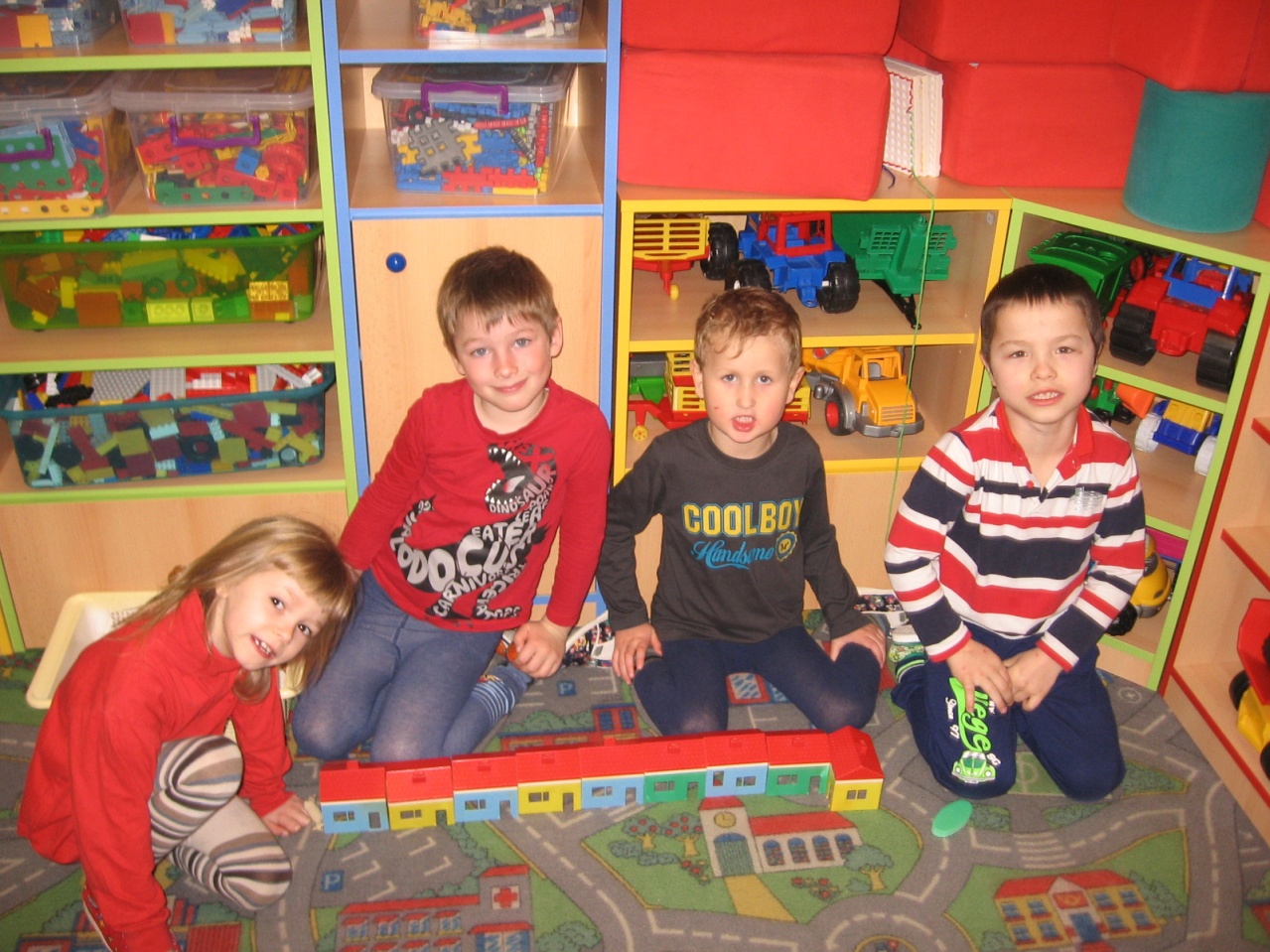 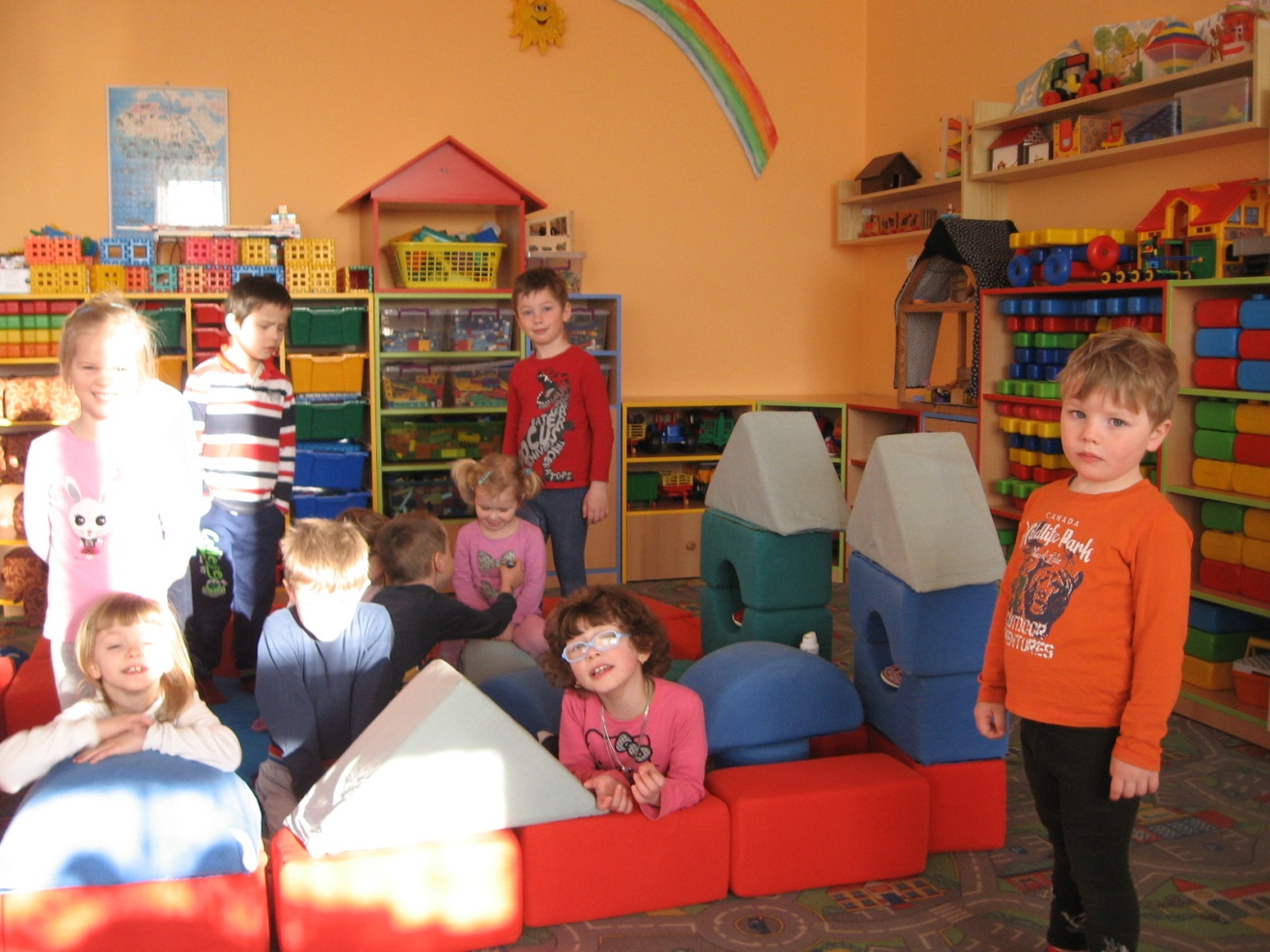 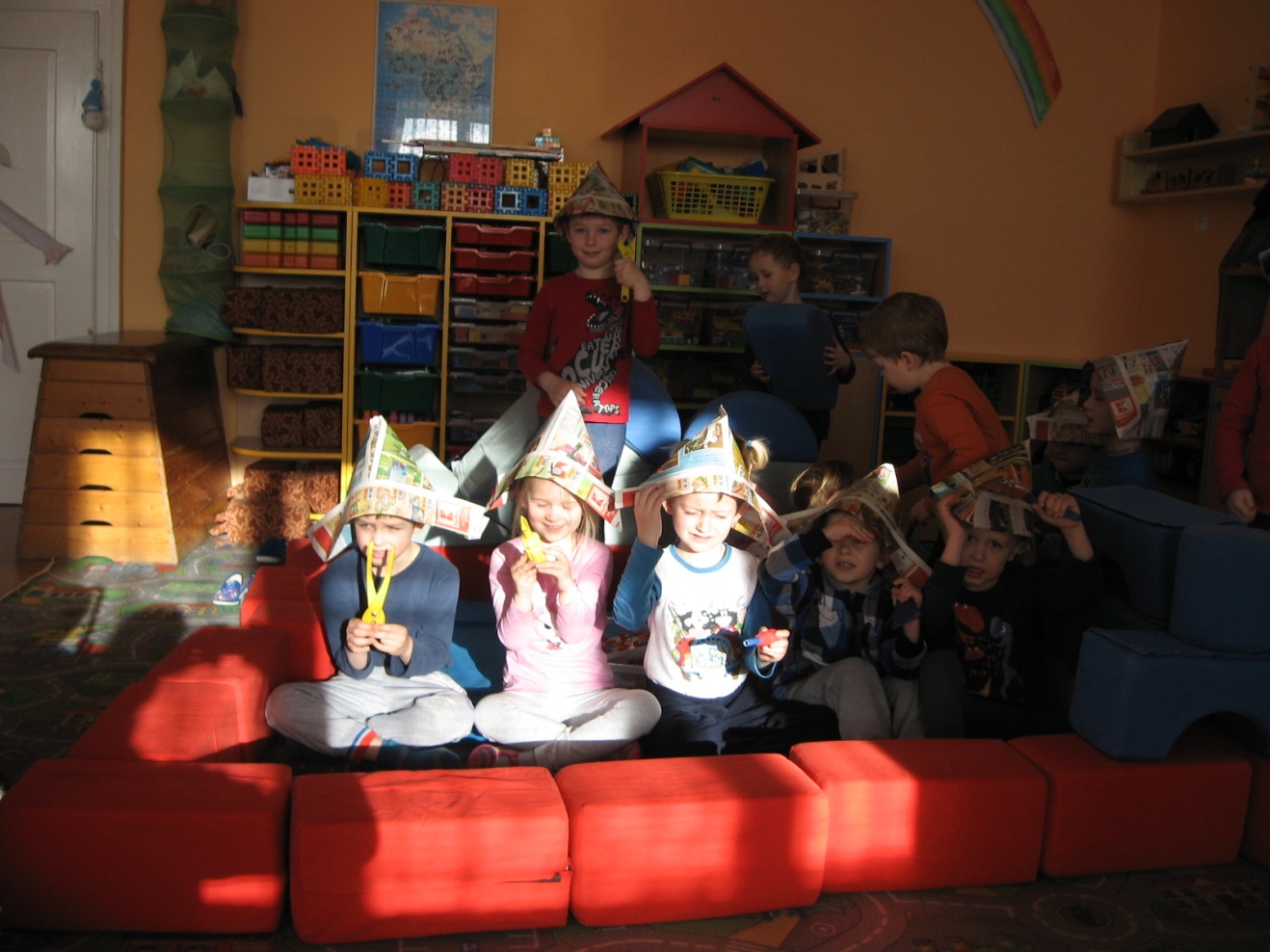 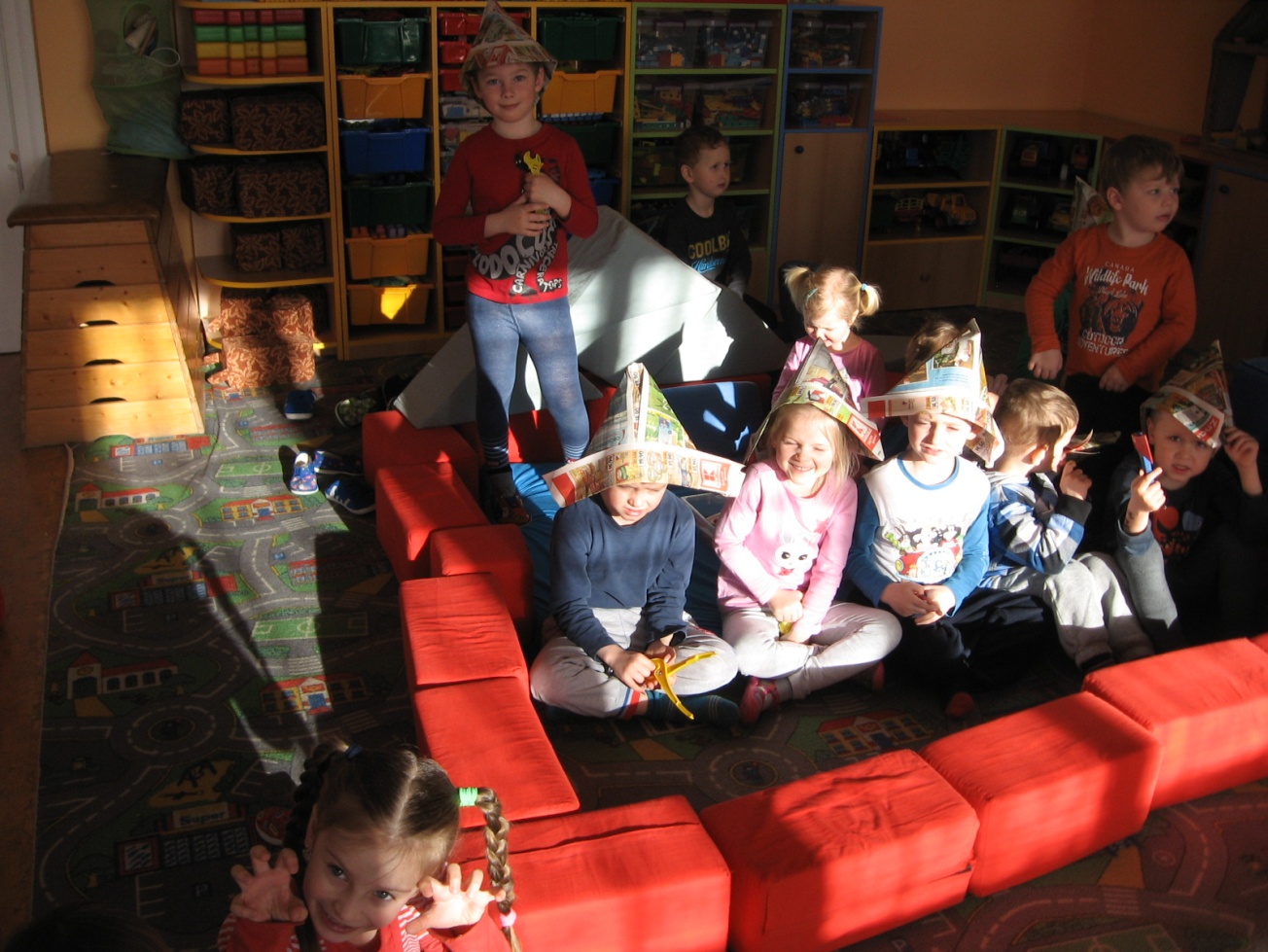 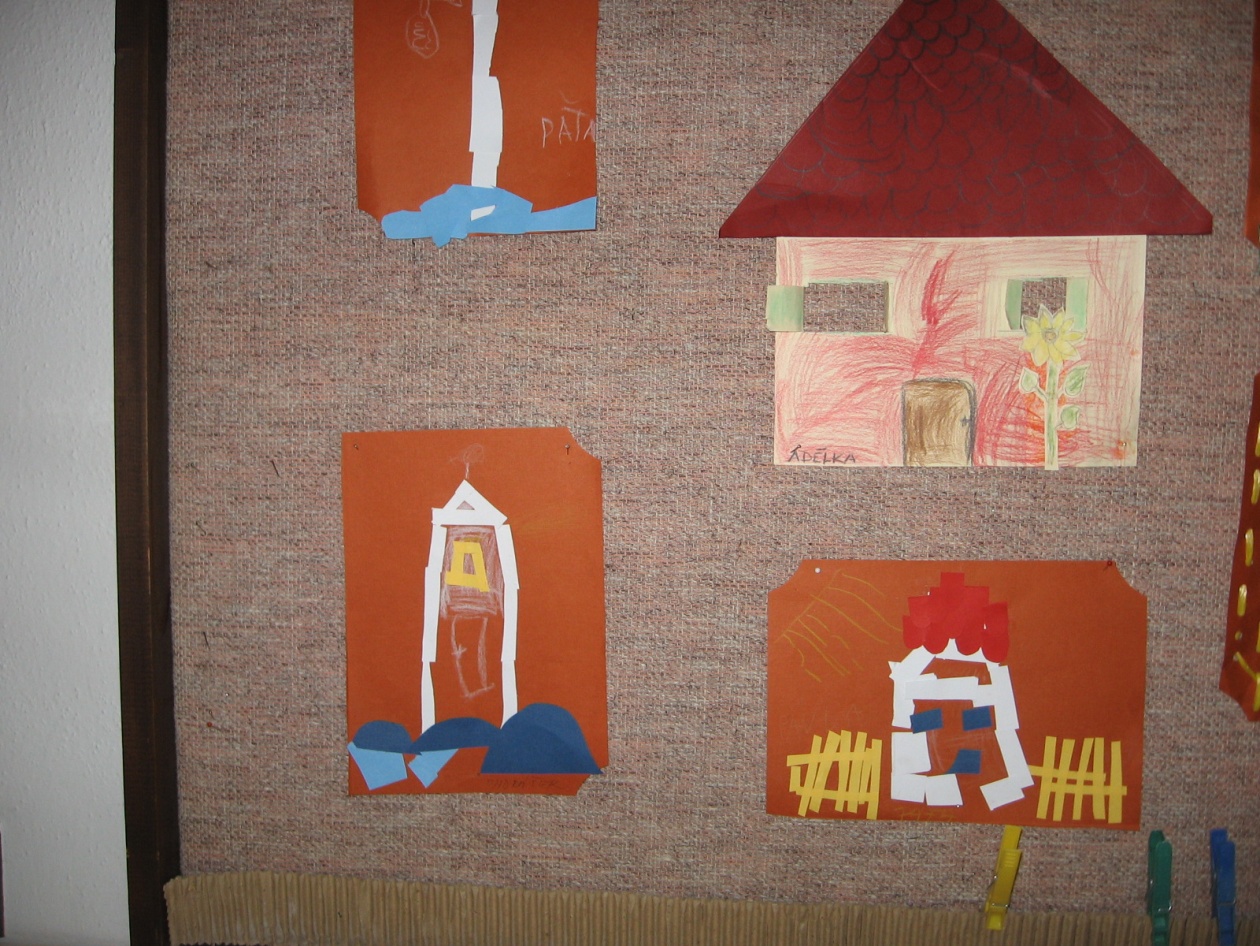 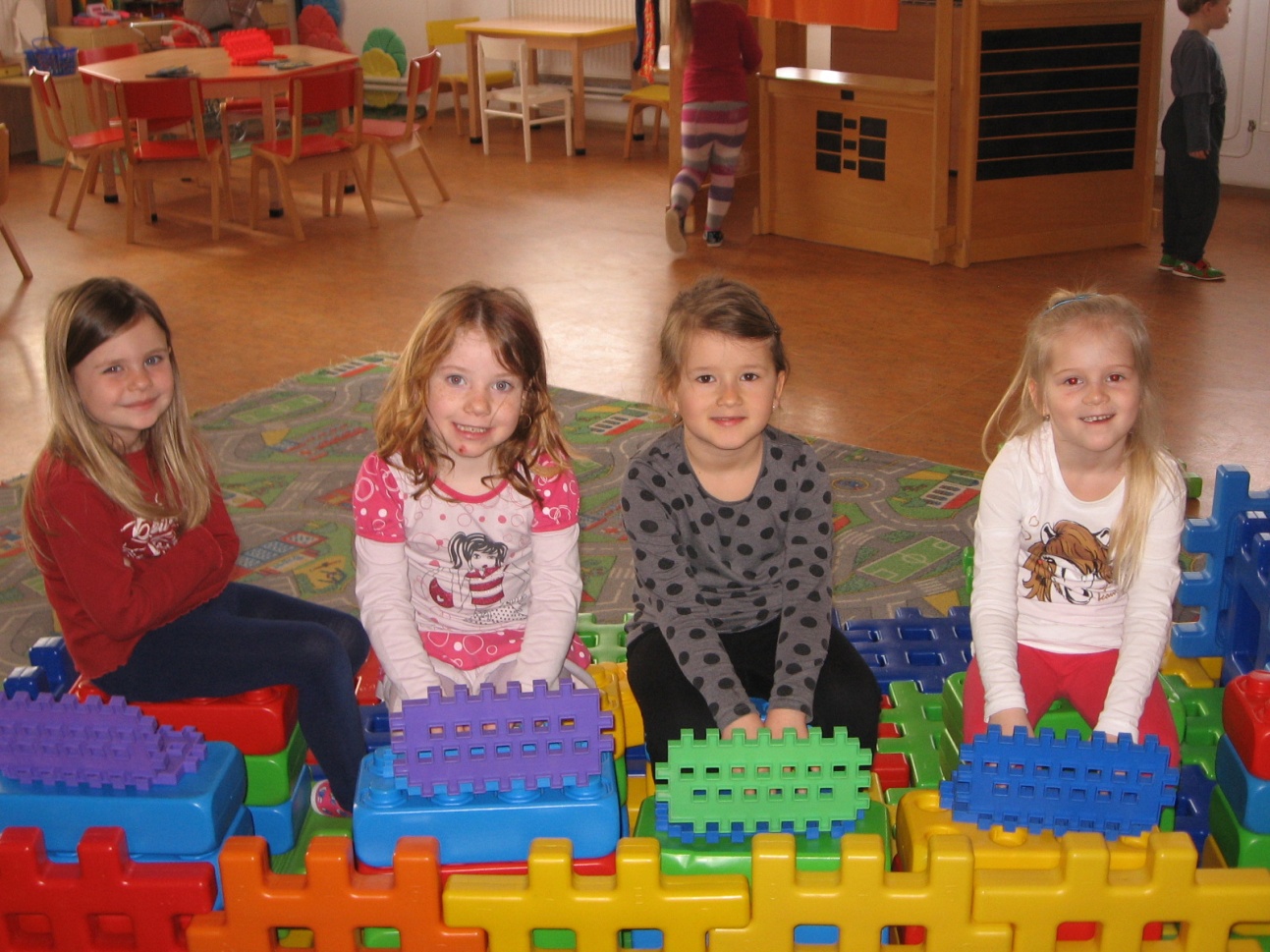 